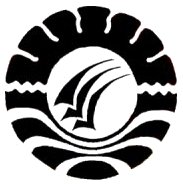 SKRIPSIPENGARUH TATA TERTIB TERTULIS TERHADAP KEDISIPLINAN SISWA SD INPRES KAMPUS IKIP KECAMATAN RAPPOCINI KOTA MAKASSARSRI MEGAWATI NURPENDIDIKAN GURU SEKOLAH DASARFAKULTAS ILMU PENDIDIKANUNIVERSITAS NEGERI MAKASSAR2017PENGARUH TATA TERTIB TERTULIS TERHADAP KEDISIPLINAN SISWA SD INPRES KAMPUS IKIP KECAMATAN RAPPOCINI KOTA MAKASSARSKRIPSIDiajukan Kepada Fakultas Ilmu PendidikanUniversitas Negeri MakassarUntuk Memenuhi Sebahagian Persyaratan Guna Memeperoleh Gelas Sarjana Pendidikan (S.Pd)OlehSRI MEGAWATI NUR1347442017PROGRAM STUDI PENDIDIKAN GURU SEKOLAH DASARFAKULTAS ILMU PENDIDIKAN UNIVERSITAS NEGERI MAKASSAR2017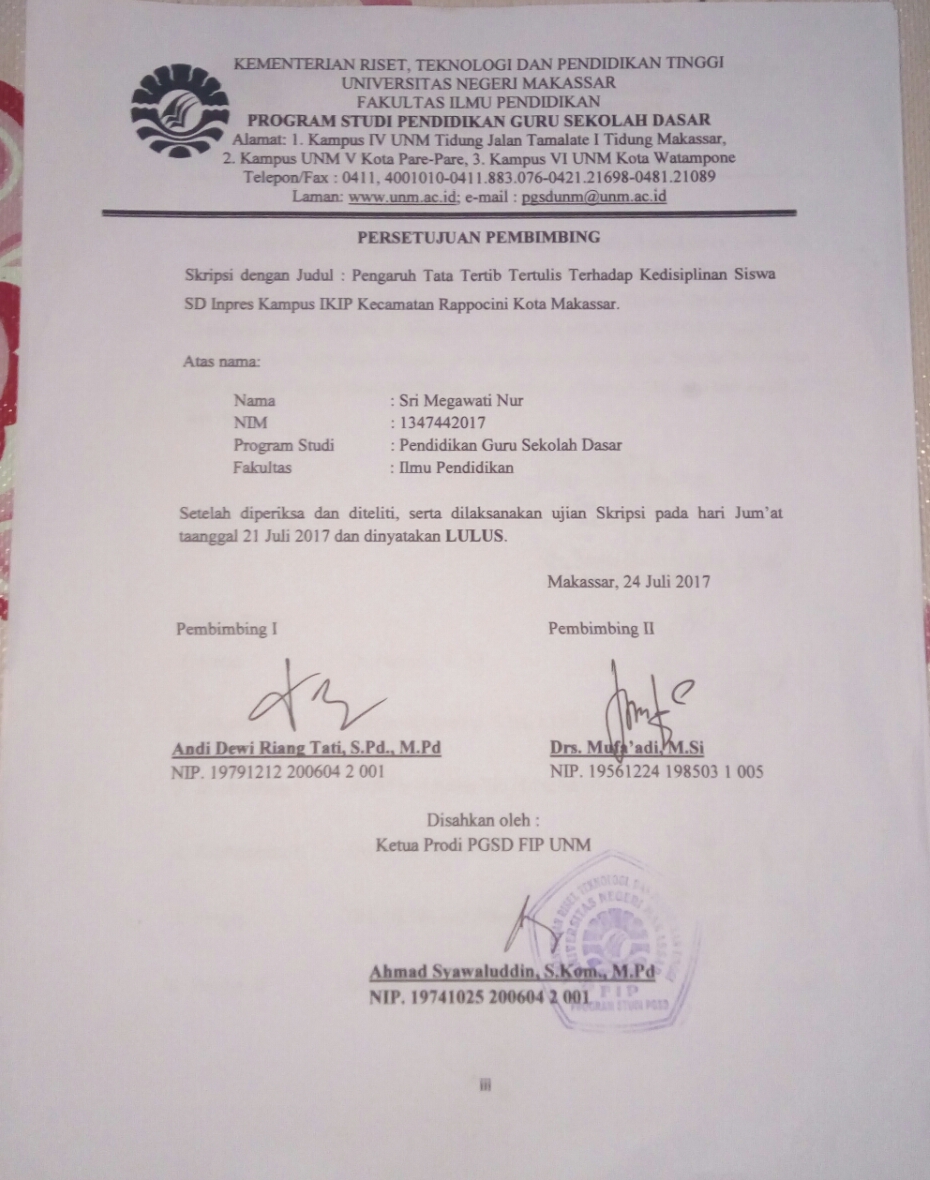 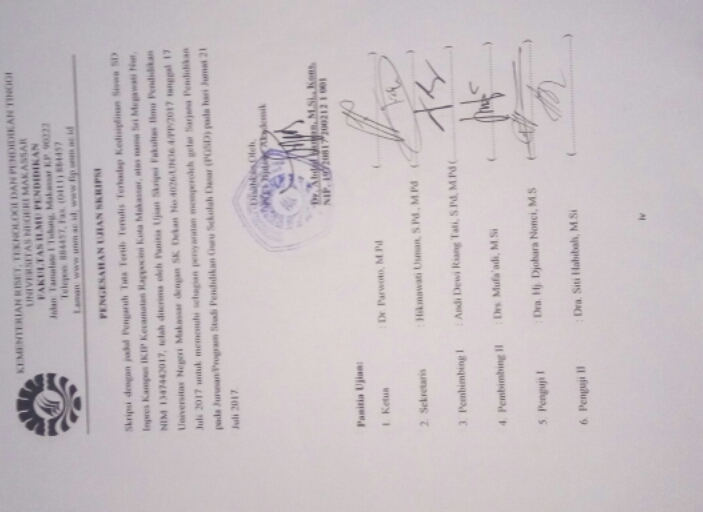 PERNYATAAN KEASLIAN SKRIPSISurat yang bertanda tangan di bawah ini:Nama		  : Sri Megawati NurNim		  : 1347442017Jurusan	  : Pendidikan Guru Sekolah DasarJudul Skripsi : Pengaruh Tata Tertib Tertulis  terhadap Kedisiplinan Siswa SD Inpres Kampus IKIP Kecamatan Rappocini Kota MakassarMenyatakan dengan sebenarnya bahwa skripsi yang saya tulis ini benar merupakan hasil karya saya sendiri dan bukan merupakan pengambil alihan tulisan atau pikiran orang lain yang saya akui sebagai hasil atau pikiran sendiri.Apabila dikemudian hari terbukti atau dibuktikan bahwa skripsi ini hasil jiplakan, maka saya bersedia menerima sanksi atas perbuatan tersebut sesuai ketentuan yang berlaku.							Makassar,     Mei 2016							Yang membuat pernyataan,								Sri Megawati NurMOTTOMan Jadda Wajadda, Man Shabara Zhafira.(Siapa yang bersungguh-sungguh  ia akan berhasil, siapa yang bersabar ia akan beruntung).								(Pribahasa Arab)Berdoa, berusaha, dan bersabar adalah jalan untuk menuju kesuksesan.(Sri Megawati Nur, 2017)Karya ini kuperuntukkan sebagai tanda baktiku kepadaAlmamaterku, Universitas Negeri Makassr,Kedua Orang tuaku Bapak Hamzah dan Ibu Hj. Habidah,serta sodara-sodarakuABSTRAKSri Megawati Nur. 2017. Pengaruh Tata Tertib Tertulis Terhadap Kedisiplinan Siswa SD Inpres Kampus IKIP Kecamatan Rappocini Kota Makassar. Skripsi dibimbing oleh Andi Dewi Riang Tati, S.Pd, M.Pd dan Drs. Mufa’adi, M.Si Fakultas Ilmu Pendidikan Universitas Negeri Makassar.Skripsi ini mengkaji tentang Pengaruh Tata Tertib Tertulis Terhadap Kedisiplinan Siswa SD Inpres Kampus IKIP Kecamatan Rappocini Kota Makassar. Permasalahan dalam penelitian ini adalah perlunya pembuktian mengenai pemahaman tata tertib tertulis dalam pengembangan kedisiplinan siswa SD Inpres Kampus IKIP Kecamatan Rappocini Kota Makassar. Rumusan masalah dalam penelitian ini yaitu bagaimanakah pengaruh tata tertib tertulis terhadap kedisiplinan siswa SD Inpres Kampus IKIP Kecamatan Rappocini Kota Makassar. Penelitian ini bertujuan untuk mengetahui pengaruh tata  tertib tertulis terhadap kedisiplinan siswa SD Inpres Kampus IKIP Kecamatan Rappocini Kota Makassar. Penelitian ini menggunakan pendekatan penelitian Kuantitatif dengan jenis penelitian Ex Post Facto. Adapun fokus penelitianterdiri dari tata tertib tertulis dan kedisiplinan siswa. Lokasi tempat meneliti adalah di Kota Makassar Kecamatan Rappocini tepatnya di SD Inpres Kampus IKIP. Sumber data pada penelitian ini adalah siswa kelas V. Teknik pengumpulan data menggunakan observasi dan angket. Teknik analisis data adalah analisis statistik deskriptif. Hasil dari penelitian menunjukkan bahwa banyak hal yang menjadi mengembangan kedisiplinan pada anak seperti mereka mampu mengatur dirinya dan bertanggung jawab terhadap dirinya sendiri menjadi pribadi yang lebih baik di sekolah maupun di rumah mereka mampu mengontrol tingkah lakunya sehingga tugas-tugas di sekolah maupun di rumah dapat berjalan dengan optimal. Kesimpulan dalam penelitian ini adalah pengaruh tata tertib terulis terhadap kedisiplinan siswa siswa melalui aturan-aturan yang harus ditaati, pemberian penghargaan bagi mereka yang mampu menjadi contoh bagi siswa lainnya, memberikan hukuman mendidik sebagai alat pendorong kedisiplinan, serta konsisten dalam mengikuti kegiatan belajar di sekolah dan mengikuti kegiatan ekstrakulikuler.ABSTRACTSri Megawati Nur. 2017. The Influence Of the Written Rules Tuwards Students Discipline Campus IKIP Elementary School Of Rappocini Subdistrict Of Makassar. This minithesis is guided by Andi Dewi Riang Tati, S.Pd M.Pd and Drs. Mufa’adi, M.Si  Faculty Of Science Education State Univerity Of Makassar.In this thesis the writer tried to explain about the influence of written rules towards students discipline campus IKIP elementary school of rappocini subdistrict of Makassar. The problem in this research is that verification towards the understanding about written rules in advancing the discipline of students of campus IKIP elementary school of Rappocini subdistrict of Makassar. Problem statement in this research is how the written rules influence the discipline of students of campus IKIP elementary school of Rappocini subdistrict of Makassar. This research aims to find out written rules influence the discipline of students of campus IKIP elementary school of Rappocini subdistrict of Makassar. This research was a describtive quantitative research with ex post facto study. Therefore the scop of this research were only on written rules and students’ discipline. This research took place in Rappocini subdistrict of Makassar campus IKIP elementary school, five grade. The data of this research were obtained through observtion and questionnaire. The data analisys in this research was static descriptive analisys. The result from this research whows that many things that could be the factors that improve the students discipline like capable of managing their own selves to be better at both school and home, capable of well behave in home and school. The conclussion of this research is that the written rules in scoohl  must be obeyed, rewards to the students that obeyed the writtens rules, punishment to the students that disobeyed, and consistency in learning process and extra curriculer.PRAKATAAssalamu Alaikum, Wr. WbSegala puji dan syukur penulis panjatkan kehadirat Allah SWT karena berkat rahmat dan petunjuknya sehingga penulis dapat menyelesaikan skripsi dengan jidul “Pengaru Tata Tertib Tertulis Terhadap Kedisiplinan Siswa SD Inpres Kampus IKIP Kecamatan Rappocini Kota Makassar”. Tak lupa pula salawat serta salam senantiasa tercurah kepada baginda Rasulullah SAW yang telah mengeluarkan kita dari lemah kehinaan menuju cahay Islam yang terang benderang seperti yang telah kita rasakan saat ini.Dalam penulisan skripsi ini, tidak dapat lepas dari berbagai hambatan yang telah memberikan hikmah dan mendorong penulis untuk berusaha secara maksimal. Namun berkat bimbingan dan motivasi serta bantuan dari berbagai pihak, segala hambatan dan tantangan yang dihadapi dapat teratasi. Oleh karena itu, maka sepantasnyalah penulis penyampaikan ucapan terima kasih kepada yang terhormat Andi Dewi Riang Tati, S.Pd, M.Pd selaku pembimbing I dan Drs. Mufa’adi, M.Si selaku pembimbing II atas kesempatannya membimbing penulis selama menyusun skripsi. Selanjutnya kepada semua pihak yang telah memberikan bantuan dalam penulisan dan penyelesaian skripsi ini penulis menyampaikan rasa hormat dan mengucapkan terima kasih yang sebesar-besarnya kepada :Prof. Dr. H. Husain Syam, M.TP, selaku Rektor Universitas Negeri Makassar, atas arahannya dalam mencapai keberhasilan.Dr. Abdullah Sinring, P.Pd selaku Dekan; Dr. Abdul Saman, M.Si. Kons selaku Pembantu Dekan I; Drs. Muslimin, M.Ed sebagai Pembantu Dekan II; dan Dr. Pattaufi, S.Pd, M.Si sebagai pembantu Dekan III Fakultas Ilmu Pendidikan Universitas Negeri Makassar, yang telah memberikan layanan akademik, administrasi dan kemahasiswaan selama proses pendidikan dan penyelesaian studi.Bapak Ahmad Syawaluddin S.Kom, M.Pd selaku Ketua Prodi Pendidikan Guru Sekolah Dasar atas segala sesuatunya daalam hal menyetujui dan menandatangani kelengkapan skripsi.Bapak Muh. Irfan S.Pd, M.Pd selaku Sekretaris Prodi Pendidikan Guru Sekolah Dasar yang setia merampungkan segala keperluan administrasi mahasiswa.Bapak dan ibu dosen Jurusan Pendidikan Guru Sekolah Dasar khususnya serta pegawai/ Tata usaha FIP UNM, atas segala perhatiannya dalam layanan akademik, administrasi, dan kemahasiswaan sehingga perkuliahan dan penyusunan Skripsi berjalan lancar.Ibu Kepala Sekolah SD Inpres Kampus IKIP Kecamatan Rappocini Kota Makassar beserta guru-guru, staf TU dan siswa-siswi yang telah memberikan informasi dan bantuan kepada penulis selama melakukan penelitian.Orangtuaku tercinta beserta keluarga besar, yang senantiasa memberikan dorongan selama melanjutkan studi di Universitas Negeri Makassar.Saudara dan Saudariku, Imal Faisal S.Sos, Sri hastuti, Sri Devi dan Ners Andi Riezta Ameliana S.Kep yang senantiasa mendorong dan mendoakan selama melanjutkan studi di Universitas Negeri Makassar.Rekan-rekan seperjuanganku kelas BC 2.2 UPP PGSD Makassar angkatan 2013 yang penulis tidak sempat sebut namanya satu persatu yang senantiasa membantu dan memotivasi penulis dalam proses penyelesaian skripsi ini.Rekan-rekan mahasiswa KKN-Kependidikan Angkatan I Universitas Negeri Makassar.Kepada seluruh informan yang telah memberikan data yang sangat berharga bagi penulis.Akhirnya penulis menyampaikan kepada semua pihak yang tak sempat disebutkan satu persatu atas bantuan dan bimbingannya, semoga Allah SWT memberikan ganjaran pahala yang setimpal. Harapan penulis, semoga Skripsi ini dapat bermanfaat bagi pembacanya, khususnya bagi pemerhati pendidikan.Waalaikum Salam Wr. WbMakassar,     Mei 2017  PenulisDAFTAR ISIHALAMAN JUDUL			iiPERSETUJUAN PEMBIMBING			iiiPENGESAHAN SKRIPSI			ivPERNYATAAN KEASLIAN SKRIPSI			vMOTTO 			viABSTRAK			viiABSTRACT			viiiPRAKATA			ixDAFTAR ISI			xiiDAFTAR TABEL			xivDAFTAR GAMBAR			xvDAFTAR LAMPIRAN			xviBAB I PENDAHULUAN			1Latar Belakang Masalah			1Rumusan Masalah			7Tujuan Penelitian			7Manfaat Penelitian			7BAB II TINJAUAN PUSATAKA, KERANGKA PIKIR HIPOTESIS			9Tinjauan Pustaka			9Tata Tertib Tertulis			9Kedisiplinan Siswa			18Penelitian Relevan			32Kerangka Pikir			33Hipotesis			36BAB III METODE PENELITIAN			37Pendekatan dan Jenis Penelitian			37Variabel dan Desain  Penelitian			37Defenisi Operasional			39Tempat dan Waktu Penelitian			40Populasi dan Sampel			40Teknik dan Prosedur Pengumpulan Data			41Teknik Analisis Data			44BAB IV HASIL DAN PEMBAHASAN			50Hasil Penelitian			50Pembahasan			63BAB V KESIMPULAN DAN SARAN			66Kesimpulan			66Saran			67DAFTAR PUSTAKA			68LAMPIRAN			70RIWAYAT HIDUP		102DAFTAR TABELTabel										Halaman3.1 Desain Penelitian 									383.2 Jumlah Populasi SD Inpres Kampus IKIP					414.1 Distribusi Frekuensi Tata Tertib Tertulis						524.2 Kegiatan Tata Tertib Tertulis							534.3 Distribusi Frekuensi Kedisiplinan Siswa						564.4 Kategori Kedisiplinan Siswa							574.5 Hasil Uji Normalitas								594.6 Hasil Uji Linieritas								604.7 Hasil Analisis Regresi Linier Sederhana						61DAFTAR GAMBARGambar									Halaman2.1  Kerangka Pikir									354.1  Diagram Distribusi Frekuensi Tata Tertib Tertulis				524.2  Diagram Kategori Tata Tertib Tertulis						544.3  Diagram Distribusi Frekuensi Kedisiplinan Siswa				564.4  Diagram Kategori Kedisiplinan Siswa						58DAFTAR LAMPIRAN Lampiran									HalamanKisi-Kisi Penyusunan Angket Kegiatan Ekstrakurikuler Pramuka 		71Angket Tata Tertib Tertulis							72Kisi-Kisi Penyusunan Angket Kedisiplinan Siswa				74Angket Kedisiplinan Siswa							75Uji Validasi Ahli									77Nama Siswa Kelas V SD Inpres Kampus IKIP					78Skor Penelitian Tata Tertib Tertulis						80Skor Penelitian Kedisiplinan Siswa						81Data Sampel Variabel Tata Tertib Tertulis					82Data Sampel Variabel Kedisiplinan Siswa					84Hasil Uji Normalitas Data Penelitian						86Hasil Uji Linieritas Data Penelitian						87Hasil Analisis Regresi Linier Sederhana						88Dokumentasi 									89Surat Izin Penelitian dan Keterangan telah Melaksanakan Penelitian	           101